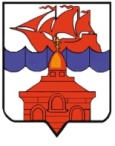 РОССИЙСКАЯ ФЕДЕРАЦИЯКРАСНОЯРСКИЙ КРАЙТАЙМЫРСКИЙ ДОЛГАНО-НЕНЕЦКИЙ МУНИЦИПАЛЬНЫЙ РАЙОНАДМИНИСТРАЦИЯ СЕЛЬСКОГО ПОСЕЛЕНИЯ ХАТАНГАПОСТАНОВЛЕНИЕ 25.06.2012 г.                                                                                                                    № 102 - П  О создании нештатных аварийно-спасательных  формированийсельского поселения Хатанга           В соответствии с требованиями Федеральных законов от 12.02.1998 г. № 28-ФЗ «О гражданской обороне», от 22.08.1995 г. № 151-ФЗ «Об аварийно-спасательных службах и статусе спасателей»,  приказа МЧС России от 23.12.2005 г. N 999 «Об утверждении порядка создания нештатных аварийно-спасательных формирований» и в целях обеспечения защиты, оказания помощи населению и организациям сельского поселения Хатанга в чрезвычайных ситуациях мирного и военного времени, руководствуясь п.1 ст.37 Устава сельского поселения Хатанга,    ПОСТАНОВЛЯЮ:  Утвердить Положение о нештатных аварийно-спасательных формированиях (далее – НАСФ) сельского поселения Хатанга, согласно приложению № 1. Утвердить перечень организаций, создающих НАСФ, согласно приложению  № 2. Руководителям предприятий, организаций и учреждений, независимо от форм собственности и ведомственной принадлежности, находящихся на территории сельского поселения Хатанга, указанных в п.2 настоящего Постановления: - своими  приказами  создать объектовые  НАСФ  в соответствии с требованиями приказа МЧС от 23.12.2005 г. N 999 «Об утверждении порядка создания нештатных аварийно-спасательных формирований» и Методическими рекомендациями МЧС России от 2005 года; - в трехмесячный срок разработать Положение о соответствующих формированиях и Планы приведения НАСФ в готовность к выполнению задач по предназначению.Комиссии по чрезвычайным ситуациям и противопожарной безопасности сельского поселения Хатанга оказать методическую помощь в разработке планов приведения НАСФ в готовность к выполнению задач по предназначению.Постановление вступает в силу в день, следующий за днем его официального опубликования.Контроль за исполнением настоящего Постановления оставляю за собой. И.о. Руководителя администрациисельского поселения Хатанга                                                                                Е.А. Бондарев Приложение № 1к Постановлению администрациисельского поселения Хатангаот 25.06.2012 г.  № 102-ППОЛОЖЕНИЕо нештатных аварийно-спасательных формированиях
Настоящее Положение определяет порядок создания, подготовки, оснащения и применения нештатных аварийно-спасательных формирований в составе сил гражданской обороны и сил единой государственной системы предупреждения и ликвидации чрезвычайных ситуаций.1. Нештатные аварийно-спасательные формирования представляют собой самостоятельные или входящие в состав аварийно-спасательных служб структуры, созданные на нештатной основе, оснащенные специальными техникой, оборудованием, снаряжением, инструментами и материалами, подготовленные для проведения аварийно-спасательных и других неотложных работ в чрезвычайных ситуациях военного и мирного времени в составе сил гражданской обороны и сил единой государственной системы предупреждения и ликвидации чрезвычайных ситуаций.2. Правовые основы создания и деятельности нештатных аварийно-спасательных формирований составляют Конституция Российской Федерации, федеральные законы «О защите населения и территорий от чрезвычайных ситуаций природного и техногенного характера», «О гражданской обороне», «Об аварийно-спасательных службах и статусе спасателей», «О промышленной безопасности опасных производственных объектов», «О пожарной безопасности», другие законы и иные нормативные правовые акты Российской Федерации, законы и иные нормативные правовые акты Красноярского края.3. Нештатные аварийно-спасательные формирования создаются организациями из числа своих работников в обязательном порядке, если это предусмотрено законодательством Российской Федерации, или по решению администраций организаций в порядке, предусмотренном законодательством Российской Федерации.В соответствии с п. 2 ст. 9 Федерального закона «О гражданской обороне» организации, имеющие потенциально опасные производственные объекты и эксплуатирующие их, а также имеющие важное оборонное и экономическое значение или представляющие высокую степень опасности возникновения чрезвычайных ситуаций в военное и мирное время, создают нештатные аварийно-спасательные формирования в порядке, установленном законодательством Российской Федерации, и поддерживают их в состоянии постоянной готовности.Перечень организаций, независимо от ведомственной принадлежности и форм собственности, создающих формирования, разрабатывается, утверждается и доводится до соответствующих руководителей организаций администрацией сельского поселения Хатанга. 4. Нештатные аварийно-спасательные формирования создают организации, соответствующие хотя бы одному из следующих условий:наличие в организации объектов, отнесенных в соответствии с Федеральным законом «О промышленной безопасности опасных производственных объектов», к категории опасных производственных объектов;отнесение организации в соответствии с Порядком отнесения организаций к категории по гражданской обороне, утвержденным постановлением Правительства Российской Федерации от 19 сентября . № 1115, к категории особой важности, первой или второй категории по гражданской обороне;подготовка организации к переводу на работу в условиях военного времени;размещение организации в зоне возможного опасного химического заражения и (или) возможного опасного радиоактивного загрязнения и (или) возможного катастрофического затопления;отнесение организации к системе жизнеобеспечения муниципального образования в военное время (энерго-, водо-, тепло-, газообеспечение).5. Нештатные аварийно-спасательные формирования создаются для:проведения аварийно-спасательных и других неотложных работ и первоочередного жизнеобеспечения населения, пострадавшего при ведении военных действий или вследствие этих действий;участия в борьбе с пожарами;обнаружения и обозначения районов сельского поселения Хатанга, подвергшихся радиоактивному, химическому, биологическому и иному заражению (загрязнению);обеззараживания населения, техники, зданий и территорий;срочного восстановления функционирования необходимых коммунальных служб и других объектов жизнеобеспечения населения;обеспечения мероприятий гражданской обороны по вопросам охраны общественного порядка, связи и оповещения, защиты животных и растений, медицинского, автотранспортного и другим видам обеспечения;участия в ликвидации чрезвычайных ситуаций природного и техногенного характера, а также ликвидации последствий, вызванных террористическими актами.6. Деятельность формирований осуществляется по планам гражданской обороны и защиты населения, планам действий по предупреждению и ликвидации чрезвычайных ситуаций организаций сельского поселения Хатанга.7. Администрация сельского поселения Хатанга на подведомственной территории:- определяет организации, которые создают формирования;- определяет по согласованию с организациями виды, количество и численность создаваемых формирований;- ведёт реестр организаций, создающих формирования и осуществляет учет формирований;- организует подготовку формирований;- осуществляет общее руководство деятельностью формирований.8. Организации, создающие формирования:- разрабатывают штаты и табели оснащения формирований специальной техникой и имуществом;- укомплектовывают формирования личным составом, оснащают их специальной техникой и имуществом;- осуществляют подготовку и руководство деятельностью формирований;- поддерживают формирования в состоянии постоянной готовности к выполнению аварийно-спасательных и других неотложных работ.9. При создании и комплектовании нештатных аварийно-спасательных формирований учитываются наличие штатных аварийно-спасательных формирований и служб, их состав, предназначение и возможности.Численность нештатных аварийно-спасательных формирований, их виды, оснащенность средствами индивидуальной защиты, приборами и оборудованием отражаются в паспорте безопасности сельского поселения Хатанга, а также в паспорте   безопасности опасного объекта.   10. Методическое руководство и контроль за  созданием формирований на территории сельского поселения Хатанга осуществляет Комиссия по ЧС и ПБ сельского поселения Хатанга.11. Координацию деятельности нештатных аварийно-спасательных формирований осуществляет председатель Комиссии по ЧС и ПБ сельского поселения Хатанга. 12. Основаниями для ликвидации нештатных аварийно-спасательных формирований, обязательное создание которых предусмотрено законодательством Российской Федерации, являются прекращение функционирования обслуживаемых ими организаций или устранение опасности возникновения чрезвычайных ситуаций, для ликвидации которых предназначались указанные формирования. Приложение № 2к Постановлению администрациисельского поселения Хатангаот 25.06.2012 г.  № 102- ППЕРЕЧЕНЬорганизаций, создающих  нештатные аварийно-спасательные формирования№
п/пНазвание  организаций     Руководитель организации1.ОАО “Полярная ГРЭ”Генеральный директор Мартышкин М.А.2.МУП “ЖКХ сельского поселения Хатанга”Директор Бауков С.К.3.МУП “Хатанга-Энергия”Директор Кузьмин С.Н.4.ЗАО “Хатангский морской торговый порт”Генеральный директор Зверев С.В.5.МБУЗ “Таймырская районная больница №1”Главный врач Кривошеева Т.В.